                                                                                                                                  Утвержден Приказом Закрытого Акционерного Общества «Азербайджанское Каспийское Морское Пароходство» от 01 декабря 2016 года, № 216.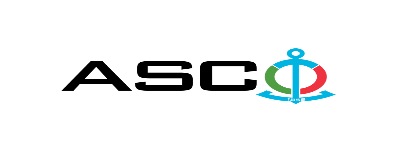 ЗАКРЫТОЕ АКЦИОНЕРНОЕ ОБЩЕСТВО «АЗЕРБАЙДЖАНСКОЕ КАСПИЙСКОЕ МОРСКОЕ ПАРОХОДСТВО» ОБЪЯВЛЯЕТ О ПРОВЕДЕНИИ ОТКРЫТОГО КОНКУРСА НА ЗАКУПКУ ДЕРЕВЯННЫХ МАТЕРИАЛОВК О Н К У Р С  №AM-014 /2019Комитет по закупкам ЗАО «АКМП»(на бланке участника-претендента)ПИСЬМО-ЗАЯВКА НА УЧАСТИЕ В ОТКРЫТОМ КОНКУРСЕ Город _______       “___”_________20___года ___________№           							                                                                                          Председателю Комитета по закупкам ЗАО «АКМП» Господину Дж.Махмудлу, Настоящей заявкой [с указанием полного наименования претендента-подрядчика] подтверждает намерение принять участие в открытом конкурсе № [с указанием претендентом номера конкурса], объявленном ЗАО «АКМП» в связи с закупкой «__________». При этом подтверждаем, что в отношении [с указанием полного наименования претендента-подрядчика] не проводится процедура ликвидации, банкротства, деятельность не приостановлена, а также отсутствуют иные обстоятельства, не позволяющие участвовать в данном тендере.  Гарантируем,что [с указанием полного наименования претендента-подрядчика] не является лицом, связанным с ЗАО «АКМП». Сообщаем,что для оперативного взаимодействия с Вами по вопросам, связанным с представленной документацией и другими процедурами, нами уполномочен:Контактное лицо: . . . . . . . . . . . . . . . . . . . . . . . . . . .  Должность контактного лица: . . . . . . . . . . . . . . . . . . . . .  Телефон: . . . . . . . . . . . . . . . . . . . . . . . . . . . . . . . . .  Факс: . . . . . . . . . . . . . . . . . . . . . . . . . . . . . . . . . Адрес электронной почты: . . . . . . . . . . . . . . . . . . . . . . . . _______________________________  Приложение:Оригинал  банковского  документа об  оплате взноса за участие в конкурсе –  на ____ листах. ________________________________                                   _______________________(Ф.И.О. уполномоченного лица) (подпись уполномоченного лица)                         _________________________________                                                  (должность уполномоченного лица)                                                                                                                                                                                                                                             M.П.ПЕРЕЧЕНЬ ДЕРЕВЯННЫХ МАТЕРИАЛОВТолько DDP принимается в качестве условия поставки от местных предприятий. Принимается только предложения цен  указанные в манатах  от местных предприятий. Другие условия поставки не принимаются. Только CIP Баку и DAP Баку принимаются в качестве условия поставки товаров перевозимых  из - за рубежом.Требуется обязательно указать марку и страну изготовления каждого товара во время предоставления предложения цены, в противном случае они не  принимаются.   Требуется что компания победитель представила и согласовала образцы до заключения договора. Примечание: Товары будут взяты в течении 3 месяцев по необходимости. Контактное лицо по техническим вопросам До заключения договора купли-продажи с компанией победителем конкурса  проводится проверка претендента в соответствии с правилами закупок ЗАО  «Азербайджанское Каспийское Морское Пароходство». Компания победитель должна заполнить специальную форму через  адрес ( http://www.acsc.az/az/pages/2/241 ) и представить нижеуказанные документы :http://www.acsc.az/az/pages/2/241Устав компании (со всеми изменениями и дополнениями)Выписка из реестра коммерческих юридических лиц (выданная в течение последнего 1 месяца)Информация об учредителе юридического лица  в случае если учредитель является юридическим лицомИНН свидететльствоАудированный баланс бухгалтерского учета или налоговая декларация (в зависимости от системы налогообложения) / справка на отсутсвие налоговой задолженности в органах налогообложения Удостоверения личности законного представителяЛицензии учреждения необходимые для оказания услуг / работ (если применимо)Договор не будет заключен с компаниями которые не предоставляли указанные документы и не получили позитивную оценку по результатам процедуры проверки !   Перечень документов для участия в конкурсе: Заявка на участие в конкурсе (образец прилагается) ; Банковский документ об оплате взноса за участие в конкурсе ; Конкурсное предложение. На первичном этапе, заявка на участие в конкурсе (подписанная и скрепленная печатью) и банковский документ об оплате взноса за участие должны быть представлены на Азербайджанском, русском или английском языках не позднее 18:00 (по Бакинскому времени) 05.02.2019 года по месту нахождения Закрытого Акционерного Общества «Азербайджанское Каспийское Морское Пароходство» (далее – ЗАО «АКМП») или путем отправления на электронную почту контактного лица. Перечень (описание) закупаемых товаров, работ и услуг прилагается. Сумма взноса за участие в конкурсе и приобретение сборника основных условий (пригласительных документов к конкурсу): Претенденты, желающие принять участие в конкурсе, должны оплатить нижеуказанную сумму взноса за участие в конкурсе путем перечисления средств на банковский счет ЗАО «АКМП» с последующим представлением в ЗАО «АКМП» документа, подтверждающего оплату, в срок не позднее, указанного в первом разделе.  Претенденты, выполнившие данное требование, вправе приобрести сборник основных условий по предмету закупки у контактного лица в электронном или печатном формате в любой день недели с 09.30 до 17.30 часов до даты, указанной в графе III объявления.50 AZN (с учетом НДС) допускается оплата суммы взноса за участие в манатах или в долларах США и Евро в эквивалентном размере.   Номер счета : Взнос за участие в конкурсе не подлежит возврату ни при каких обстоятельствах, за исключением отмены конкурса ЗАО «АКМП» !Предельный срок и время подачи конкурсного предложения :Участники, представившие заявку на участие и банковский документ об оплате взноса за участие в конкурсе до срока, указанного в первом разделе, должны представить свои конкурсные предложения в ЗАО «АКМП» в запечатанном конверте (один оригинальный экземпляр и две копии) не позднее 18:00 (по Бакинскому времени) 15.02.2019 года.Конкурсные предложения, полученные позже указанной даты и времени, не вскрываются и возвращаются участнику.Информация о применяемых правилах конкурса и преимущественном праве ЗАО «АКМП» :Конкурс будет проведен в соответствии с Приказом ЗАО «АКМП» от 12 июня 2014 года, № 99 и утвержденным данным приказом «Порядком организации и управления закупок по Закрытому Акционерному Обществу «Азербайджанское Каспийское Морское Пароходство».ЗАО «АКМП» вправе отклонить все конкурсные предложения и отменить конкурс согласно «Порядку организации и управления закупок по Закрытому Акционерному Обществу «Азербайджанское Каспийское Морское Пароходство».Адрес закупочной организации : Азербайджанская Республика, город Баку AZ1029 (индекс), Пр. Гейдара Алиева 152, "Чинар Плаза" 24-й этаж, Комитет по Закупкам ЗАО «АКМП». Контактное лицо : Джалилов Вюгар Секретарь Комитета по закупкам ЗАО «АКМП»Телефон : +994 12 404 37 00 (1132)Адрес электронной почты:: tender@asco.az По юридическим вопросам :Телефон : +994 50 277 02 85Адрес электронной почты : Huquq.meslehetcisi@asco.azДата, время и место вскрытия конвертов с конкурсными предложениями :Вскрытие конвертов будет производиться в 16.30 (по Бакинскому времени) 18.02.2019 года по адресу, указанному в разделе V. Сведения о победителе конкурса :Сведения о победителе конкурса доступны на веб-странице (раздел объявлений) ЗАО «АКМП» Прочие условия конкурса :Н\п Наименование товаровЕдиница измеренияКоличествоКаспийский Морской Нефтяной Флот1Древесина 5 х15 смm²1.52Деревянный брус 20 х 20 смm²0.5Судоремонтный Завод “Биби-Эйбат”01Древесина 5 Х 15 смm²38,752Древесина 7 Х 15 смm²203Деревянный брус 15 х 15 смm²11.254Деревянный брус 20 х 20 смm²8.255Дикт  10 ммш т у к  1256Дикт 12 ммш т у к  507Дикт 15 ммш т у к  628Дикт 18 ммш т у к  509Дикт 4 ммш т у к  5010Дикт 6 ммш т у к  12511Дикт 8 ммш т у к  15013Ламинат для мебели 1800 x 2400 x 18 ммш т у к  12514Ламинат для полаm22515Декоративный пластик (текстолит) m2100016Фанера для мебелиш т у к  38Судоремонтно - строительный Завод “Зых”01Древесина 5 Х 15 смm²16.52Дикт δ 12 ммш т у к  403Дикт δ 5 ммш т у к  50ООО «Денизчи ремонтное строительство»01Дикт 17 ммш т у к  1152Дикт 18 ммш т у к  6003Дикт 10 ммш т у к  10004Древесина 5 Х 10 смm²1315Древесина 3 Х 10 смm²26Древесина 3 Х 15 смm²67Древесина 5 Х 15 смm²10Каспийский Морской Нефтяной Флот, Служба Снабжения, Начальник службы - Махир Исаев (0502921232)   050 292 12 32mahir.isayev@asco.azКаспийский Морской Нефтяной Флот, Служба Снабжения, Заместитель начальника службы - Иман Абдуллаев (0555555449)  055 555 54 49iman.abdullayev@asco.azСудоремонтный Завод “Биби-Эйбат”, Отдел снабжения, Начальник отдела - Кулиев Кулу   (0502207820)qulu.quliyev@asco.azСудоремонтный Завод “Биби-Эйбат”, Отдел снабжения - Мамед Новруз  (0552556033)055 255 60 33 mamed1983_83@mail.ruСудоремонтный завод "Зых" - Начальник отдела снабжения  Багиров Сабухи050 458 02 02 
sabuxi.bagirov@asco.azСудоремонтный Завод “Зых”, Отдел снабжения, Инженер - Зохра Оруджева   (0503501165)050 350 11 65zohra.orucova@asco.azНачальник отдела технического производства ООО «Денизчи ремонтное строительство» Эльвин Алиев ( 050 ) 228 63 64elvin.aliyev@asco.az